РЕШЕНИЕ28.12.2022                                                                                        № 78Об утверждении Порядка принятия лицами, замещающими муниципальные должности на постоянной основе, почетных и специальных званий, наград и иных знаков отличия (за исключением научных и спортивных) иностранныхгосударств, международных организаций, политических партий, иных общественных объединений и других организацийВ соответствии с пунктом 8 части 3 статьи 12.1 Федерального закона от 25.12.2008 N 273-ФЗ "О противодействии коррупции", Федеральным законом от 06.10.2003 N 131-ФЗ "Об общих принципах организации местного самоуправления в Российской Федерации", на основании  Устава муниципального образования Заглядинский сельсовет Асекеевского района Оренбургской области, Совет депутатов РЕШИЛ:1. Утвердить Порядок принятия лицами, замещающими муниципальные должности на постоянной основе, почетных и специальных званий, наград и иных знаков отличия (за исключением научных и спортивных) иностранных государств, международных организаций, политических партий, иных общественных объединений и других организаций согласно приложению.2. Настоящее решение вступает после обнародования и подлежит размещению на официальном сайте муниципального образования Заглядинский сельсовет Асекеевского района Оренбургской области.3. Настоящее решение подлежит включению в областной регистр муниципальных нормативных правовых актов.4. Контроль за исполнением настоящего решения возложить на постоянную комиссию по социальным вопросам.Председатель Совета депутатовмуниципального образованияЗаглядинский сельсовет                                                                  С.С.ГубареваГлава муниципального образованияЗаглядинский сельсовет                                                                  Э.Н.КосынкоПриложение  к решению Совета депутатов муниципального образования  Заглядинский сельсовет от 28.12.2022г №  78Порядокпринятия лицами, замещающими муниципальные должностина постоянной основе, почетных и специальных званий,наград и иных знаков отличия (за исключениемнаучных и спортивных) иностранных государств,международных организаций, политических партий,иных общественных объединений и других организаций1. Настоящий Порядок определяет правила принятия лицами, замещающими муниципальные должности на постоянной основе (далее - должностное лицо), почетных и специальных званий, наград и иных знаков отличия (за исключением научных и спортивных) иностранных государств, международных организаций, политических партий, иных общественных объединений и других организаций (далее - звания, награды), если в их должностные обязанности входит взаимодействие с указанными организациями и объединениями.2. Должностное лицо, получившее звание, награду либо уведомленное иностранным государством, международной организацией, политической партией, иным общественным объединением или другой организацией о предстоящем их получении, в течение трех рабочих дней представляет в Совет депутатов   ходатайство о разрешении принять звание, награду (далее - ходатайство), составленное по форме согласно приложению N 1 к настоящему Порядку.3. В случае отказа должностного лица от награды, звания в течение трех рабочих дней представляет в Совет депутатов уведомление об отказе в получении звания, награды (далее - уведомление), составленное по форме согласно приложению N 2 к настоящему Порядку.4. Поступившие в Совет депутатов ходатайства и уведомления регистрируются в день их поступления в журнале регистрации ходатайств о разрешении принять почетные и специальные звания, награды и иные знаки отличия (за исключением научных и спортивных) иностранных государств, международных организаций, политических партий, иных общественных объединений и других организаций и уведомлений об отказе в получении почетных и специальных званий, наград и иных знаков отличия (за исключением научных и спортивных) иностранных государств, международных организаций, политических партий, иных общественных объединений и других организаций (далее - журнал) по форме согласно приложению N 3 к настоящему Порядку.Журнал должен быть прошит, пронумерован и скреплен печатью Совета.5. В случае получения звания, награды должностное лицо передает их по акту приема-передачи по форме согласно приложению N 4 к настоящему Порядку оригиналы документов к званию, награду и оригиналы документов к ней на ответственное хранение в городской Совет депутатов в течение трех рабочих дней со дня их получения.6. В случае если во время служебной командировки должностное лицо получило звание, награду или было уведомлено о получении звания, награды или отказалось от них, срок представления ходатайства или уведомления, а также срок передачи оригиналов документов к званию, награды и оригиналов документов к ней исчисляются со дня возвращения должностного лица из служебной командировки.7. В случае если должностное лицо по независящей от него причине не может представить ходатайство или уведомление, передать оригиналы документов к званию, награду и оригиналы документов к ней в сроки, указанные в пунктах 2, 3, 5 настоящего Порядка, должностное лицо обязано представить ходатайство или уведомление, передать оригиналы документов к званию, награду и оригиналы документов к ней не позднее следующего рабочего дня со дня устранения такой причины.8. В случае удовлетворения Советом депутатов ходатайства должностного лица  Совет депутатов в течение трех рабочих дней со дня рассмотрения ходатайства передает должностному лицу оригиналы документов к званию, награду и оригиналы документов к ней по акту приема-передачи.9. В случае отказа Совета депутатов в удовлетворении ходатайства должностного лица Совет депутатов в течение трех рабочих дней со дня рассмотрения ходатайства сообщает должностному лицу об этом и направляет оригиналы документов к званию, награду и оригиналы документов к ней в соответствующий орган иностранного государства, международную организацию, политическую партию, иное общественное объединение и другую организацию посредством почтового отправления с объявленной ценностью при пересылке, описью вложения и уведомлением о вручении.Приложение 1к Порядкупринятия лицами, замещающимимуниципальные должностина постоянной основе, почетныхи специальных званий, награди иных знаков отличия(за исключением научных и спортивных)иностранных государств,международных организаций,политических партий, иныхобщественных объединенийи других организаций                                                                         Председателю Совета депутатов ________                                                                      от ___________________________________                                                                                 (Ф.И.О., замещаемая должность)ХОДАТАЙСТВОо разрешении принять награду, почетноеили специальное звание или иной знакотличия иностранного государства,международной организации,политической партии, иногообщественного объединенияи другой организации    Прошу разрешить мне принять ___________________________________________                                     (наименование награды, почетного или специального звания или иного знака отличия)___________________________________________________________________________  (за какие заслуги присвоено и кем, за какие заслуги награжден(а) и кем)________________________________________________________________________(дата и место вручения документов к награде, почетному или специальному званию или иному знаку отличия)    Документы  к  награде,  почетному или специальному званию и иному знакуотличия (нужное подчеркнуть):________________________________________________________________________         (наименование награды, почетного или специального звания                         или иного знака отличия)________________________________________________________________________               (наименование документов к награде, почетному   или специальному званию или иному знаку отличия)сданы по акту приема-передачи N ____________ от "___" ____________ 20___ г.в городской Совет депутатов."___" __________ 20____ г.    _____________    ____________________________                                                                                          (подпись)         (расшифровка подписи)Приложение 2к Порядкупринятия лицами, замещающимимуниципальные должностина постоянной основе, почетныхи специальных званий, награди иных знаков отличия(за исключением научных и спортивных)иностранных государств,международных организаций,политических партий, иныхобщественных объединенийи других организаций                                                                        Председателю Совета депутатов ________                                                                     от ____________________________________                                                                                                          (Ф.И.О., замещаемая должность)УВЕДОМЛЕНИЕоб отказе в получении награды, почетногоили специального звания или иного знакаотличия иностранного государства,международной организации, политическойпартии, иного общественногообъединения и другой организации   Уведомляю о принятом мною решении отказаться от получения_______________________________________________________________________         (наименование награды, почетного или специального звания                         или иного знака отличия)________________________________________________________________________  (за какие заслуги присвоено и кем, за какие заслуги награжден(а) и кем)"___" __________ 20____ г.    _____________    ____________________________                                                            (подпись)                     (расшифровка подписи)Приложение 3к Порядкупринятия лицами, замещающимимуниципальные должностина постоянной основе, почетныхи специальных званий, награди иных знаков отличия(за исключением научных и спортивных)иностранных государств,международных организаций,политических партий, иныхобщественных объединенийи других организацийЖУРНАЛучета актов приема-передачи награды и документов к нейили документов к почетному или специальному званию и иныхзнаков отличия (за исключением научных и спортивных)иностранного государства, международной организации,а также политической партии, иного общественногообъединения и другой организацииПриложение 4к Порядкупринятия лицами, замещающимимуниципальные должностина постоянной основе, почетныхи специальных званий, награди иных знаков отличия(за исключением научных и спортивных)иностранных государств,международных организаций,политических партий, иныхобщественных объединенийи других организацийАКТприема-передачи награды и документов к нейили документов к почетному и специальномузванию, награде и иных знаков отличия(за исключением научных и спортивных)иностранных государств, международныхорганизаций, политических партий,иных общественных объединенийи других организаций___ _____________ 20__ г.                                       N ___________________________________________________________________________  (фамилия, имя, отчество, замещаемая должность лица, передающего награду__________________________________________________________________    и документы к ней или документы к почетному или специальному званию__________________________________________________________________     (за исключением научных) иностранного государства, международной__________________________________________________________________      организации, а также политической партии, другого общественного                 объединения или религиозного объединения) передает, а _______________________________________________________________           (фамилия, имя, отчество, замещаемая должность лица, принимающего__________________________________________________________________   награду и документы к ней или документы к почетному или специальному__________________________________________________________________  званию (за исключением научных) иностранного государства, международной_________________________________________________________________      организации, а также политической партии, другого общественного                 объединения или религиозного объединения)принимает _______________________________________________________________             (наименование награды или почетного и специального звания__________________________________________________________________     (за исключением научных) иностранного государства, международной__________________________________________________________________      организации, а также политической партии, другого общественного                 объединения или религиозного объединения)Сдал:   ____________________/___________________/___ __________ 20___ г.                           (подпись)             (Ф.И.О.)Принял: ____________________/___________________/___ __________ 20___ г.                             (подпись)             (Ф.И.О.)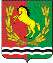 СОВЕТ     ДЕПУТАТОВМУНИЦИПАЛЬНОГО   ОБРАЗОВАНИЯ    ЗАГЛЯДИНСКИЙ СЕЛЬСОВЕТАСЕКЕЕВСКОГО РАЙОНА    ОРЕНБУРГСКОЙ ОБЛАСТИN пп.Дата регистрации акта приема-передачи награды и документов к ней или документов к почетному или специальному званию отличия (за исключением научных и спортивных) иностранного государства, международной организации, а также политической партии, иного общественного объединения и другой организацииНаименование награды, почетного или специального звания и документов к нимФ.И.О., подпись лица, передавшего награду и документы к ней или документы к почетному или специальному званиюФ.И.О., подпись лица, принявшего награду и документы к ней или документы к почетному или специальному званиюОтметка о возврате награды и документов к ней или документов к почетному или специальному званию123456